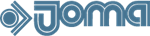  SVENSKA FOTBOLLFÖRBUNDETS REGLER FÖR FUTSAL GÄLLER. 
                                                                                           
* Ack.straff - när ett lag har dragit på sig den fjärde direkta frisparken erhålls en ackumulerad straff.
   Därefter blir det en ackumulerad straff vid varje direkt frispark.
 Vid lika poäng i gruppspelet skiljs lagen åt genom följande ordning:
 Målskillnad, flest gjorda mål och inbördes möte. Kan lagen ändå inte skiljas åt tillgrips straffsparkar.
 Först tre straffar, är resultatet även oavgjort efter detta skjuts en straff per lag tills avgörande sker.
 Vid oavgjort resultat i kvarts, semifinal och 3:de prismatch avgörs matchen på straffar.
 Vid oavgjort resultat i finalen blir det 5 min. förlängning med golden goal.
 Vid oavgjort resultat efter förlängning avgörs matchen på straffar. Först tre straffar, är resultatet även oavgjort efter detta skjuts en straff per lag tills avgörande sker.Match om 3.de pris och finalen spelas om 15 min.För femte gången anordnas det cup i Gnosjö för damlag.  Då är det 16 lag som ska göra upp om titeln! Så nu återstår det att se vem som tar den femte inteckningen och äran att få lyfta bucklan. Vi hoppas på en fin turnering och en spännande dag för spelare och publik. Vi vill redan på förhand ge en eloge till Västra Smålands Domarklubb som sedvanligt ställer upp och dömer.
Tack för visat intresse och välkomna tillbaka 2021.
Tidigare vinnare i cupen har varit följande.
2016 Rås LB
2017,2018 & 2019 IFK Värnamo
Töllstorpshallens servering är öppen där det finns möjlighet att köpa varm mat, frallor, fika, frukt, kaffe m.m.

                                       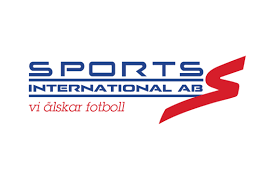 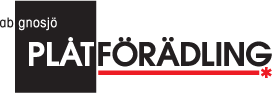 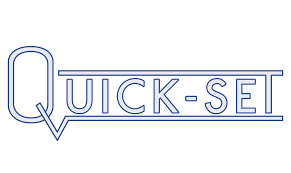 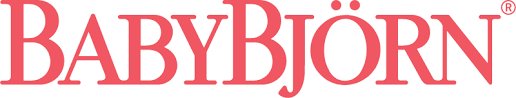 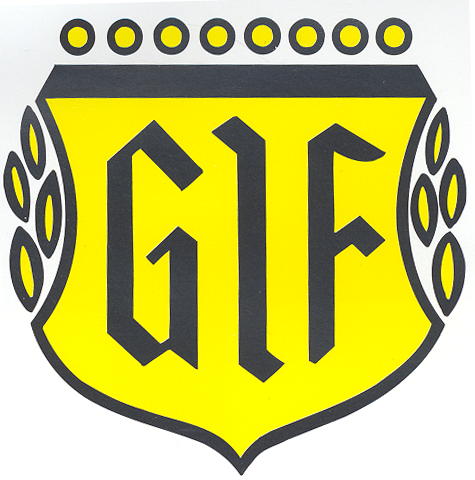     CUPEN 2020  CUPEN DEN 25/1 2020
Sports International  1 X 12 minPoängPlaceringIFK Värnamo 1Bors SkRås LB Westbo United09:00 Match 1IFK Värnamo 1 – Bors SK09:16 Match 2Rås LB – Westbo10:04 Match 5Rås LB – IFK Värnamo 110:20 Match 6Bors SK  - Westbo11:08 Match 9Westbo – IFK Värnamo 111:24 Match 10Bors SK – Rås LB 1Gnosjö Plåtförädling  1 X 12 PoängPlaceringLjungby IF 1Gnosjö IF 1Egnahem BKHjortsberga IF09:32 Match 3Ljungby IF 1 – Gnosjö IF 109:48 Match 4Egnahem BK – Hjortsberga IF10:36 Match 7Egnahem BK – Ljungby IF10:52 Match 8Gnosjö IF 1 – Hjortsberga IF11:40 Match 11Ljungby IF – Hjortsberga IF11:56 Match 12Gnosjö IF 1 – Egnahem BKPoängPlaceringLjungby IF 2IFK Värnamo 2Burseryds IFHestra/Grimsås12:12 Match 13Ljungby IF2 – IFK Värnamo12:28 Match 14Burseryds IF – Hestra/Grimsås13:48 Match 19Burseryds IF – Ljungby IF214:04 Match 20IFK Värnamo 2 – Hestra/Grimsås14:52 Match 23 Ljungby IF2 – Hestra/Grimsås15:08 Match 24Burseryds IF   - IFK Värnamo 2Babybjörn  1 X 12 minPoängPlaceringMariedalGnosjö IF 2Smålandsstenar GOIFHamneda13:16 Match 17Mariedal - Gnosjö IF 213:32 Match 18Smålandsstenar – Hamneda14:20 Match 21Mariedal  - Smålandsstenar14:36 Match 22Gnosjö IF 2 – Hamneda15:24 Match 25Hamneda – Mariedal15:40 Match 26Gnosjö IF 2 – Smålandsstenar1x12 minKvartsfinalResultat12.44 Match 151:a Grupp 12:a Grupp 213.00 Match 161:a Grupp 22:a Grupp 116.00 Match 271:a Grupp 32:a Grupp 416.16 Match 281:a Grupp 42:a Grupp 31x12 minSemifinalResultat16.38 Match 29Seg. match 15Seg. match 2716.54 Match 30Seg.match 16Seg. match 281x15 min3-4 PlatsResultat17.20 Match 313:de prisFörl. match 29Förl. match 301x15 minFinalResultat17.40 Match 32FinalSeg. match 29Seg. match 30Priser i cupen 20201:a2500:- och pokal2:a800 kr och en pokal3:a500 kr och en pokalBästaBästa målvaktBästaSpelare .Skyttedrottning